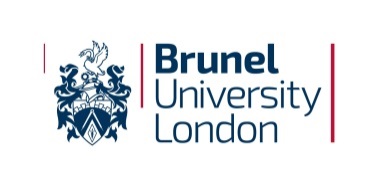 SABBATICAL LEAVE – RESEARCH APPLICATION FORMPART ONE:	to be completed by the applicantPlease note this scheme is very competitive and it is essential that your application is peer reviewed within your College/InstitutePART TWO: to be completed by the applicant’s Head of DepartmentAll applications (both supported and unsupported) to be sent to Linda Hazell, Planning & Policy for monitoring; all applications will be forwarded to Vice-Dean Research and Institute Director (where appropriate).PART THREE: To be completed after College PanelUnsupported applications should be discussed with the applicant as soon as possible, giving appropriate feedbackPART FOUR: To be completed by College Management BoardAll applications should be sent to Linda Hazell, Planning & Policy for issue of confirmation letters/monitoring purposes.Date of applicationName of applicantDepartment and CollegeAlignment with any Research Institute, Research Centre, or Research GroupPositionDate appointedDates of previous Sabbatical Leave Please state whether this was research, education of professional leaveDuration of Sabbatical Leave - Research requestedDates of Sabbatical Leave - Research requestedIf the Sabbatical Leave period is to be financed by an external source (rather than your College) please detail the source and funds to be providedPlease provide a full programme of work below (3 pages only and no attachments) detailing:aimsmethodsbenefitsactivitiesdeliverablesFor d) and e) please provide a clear timescale for each element using the template belowPlease provide a full programme of work below (3 pages only and no attachments) detailing:aimsmethodsbenefitsactivitiesdeliverablesFor d) and e) please provide a clear timescale for each element using the template belowPlease provide a full programme of work below (3 pages only and no attachments) detailing:aimsmethodsbenefitsactivitiesdeliverablesFor d) and e) please provide a clear timescale for each element using the template belowTimescalesd) Activitye) DeliverablePlease detail below how the research leave and your intended programme will further your professional development (200 words)How will the research detailed in this application contribute to (i) research outputs; (ii) demonstrating socio-economic, policy and/or cultural impact; and (iii) contributing to the research environment?  (100 words each)Do you fully support this application for Sabbatical leave?  If not, please explainPlease outline below the consequences for your Department should Research Leave be granted.  Head of DepartmentDateDo you fully support this application for Sabbatical leave?  If not, please explainHow do the research outputs listed above relate to the College’s strategic direction?Please explain how the period of research leave will further the professional development of the applicant and how this relates to the College’s strategy on staff developmentCollege Panel RepresentativeDateDo you fully support this application for Sabbatical leave?  If not, please explainCollege Management Board RepresentativeDate